Regulamin „Konkursu pięknego czytania w języku angielskim dla klas I-III”I. Terminy i miejsce konkursu Informacja dla uczniów i rodziców o konkursie : 27 luty (poniedziałek) 2023Etap I klasowy: 22 marca (środa) 2023Etap II szkolny: do 12 kwietnia (środa) 2023, odesłanie zdjęcia Załącznika nr. 1 oraz Załącznika nr 2.Etap III międzyszkolny: 26 kwietnia (środa) 2023, Młodzieżowy Domu Kultury im. Konstantego Ildefonsa Gałczyńskiego w Krakowie, ul. Beskidzka 30, o godz. 9.00.II. Założenia konkursu
Czytanie ze zrozumieniem jest ważną praktyczną umiejętnością, która przynosi uczniom dużo satysfakcji, umożliwia zdobywanie i poszerzanie wiedzy, utrwalenie i poznanie nowego słownictwa oraz stwarza możliwość bycia samodzielnym w nowych sytuacjach językowych. Głośne czytanie poprawia wymowę i intonację oraz płynność i tempo czytania. 
III. Cele konkursu: 
•    „Konkurs pięknego czytania w języku angielskim dla klas I-III” jest przeznaczony dla uczniów klas I-III. Celem tej formy rywalizacji jest:
•  rozwijanie umiejętności czytania ze zrozumieniem w języku obcym.
•  stworzenie dzieciom możliwości prezentacji własnych umiejętności.IV. Przebieg konkursu
„Konkurs pięknego czytania w języku angielskim dla klas I-III” składa się z trzech etapów:Przygotowanie do konkursu: Nauczyciel języka angielskiego informuje rodziców o konkursie i rozdaje uczniom, którzy chcą wziąć udział w konkursie wydrukowane teksty.
Etap I klasowy – do 22 marca (środa) 2023. Nauczyciel przed konkursem zbiera podpisane zgody rodziców na udział ich dzieci w konkursie. Uczniowie na wyznaczonej przez nauczyciela lekcji języka angielskiego losują numerki  i prezentują  przygotowane przez siebie teksty.Klasy I, teksty: Three Billy-Goats (Tekst 1) i The Magic Cooking Pot (Tekst 2). Klasy II,  teksty: Three Billy-Goats (Tekst 1), The Magic Cooking Pot (Tekst 2) i The Ugly Duckling (Tekst 3).Klasy III,  teksty: Three Billy-Goats (Tekst 1), The Magic Cooking Pot (Tekst 2), The Ugly Duckling (Tekst 3) i The Gingerbread Man (Tekst 4). Po I etapie nauczyciel języka angielskiego wyłania za pomocą Załącznika nr 3. „Karta oceny w konkursie pięknego czytania dla klas I-III”  jednego lub dwóch najlepiej czytających uczniów w danej klasie, którzy wezmą udział w II etapie. Etap II szkolny − do 12 kwietnia (środa) 2023. Zaproszeni uczniowie na lekcjach wyznaczonych przez nauczycieli języka angielskiego (lekcja dla klasy I, lekcja dla klasy II, lekcja dla klasy III) znowu losują numerki  i prezentują przygotowane przez siebie teksty.Klasy I, teksty: Three Billy-Goats (Tekst 1) i The Magic Cooking Pot (Tekst 2). Klasy II,  teksty: Three Billy-Goats (Tekst 1), The Magic Cooking Pot (Tekst 2) i The Ugly Duckling (Tekst 3).Klasy III,  teksty: Three Billy-Goats (Tekst 1), The Magic Cooking Pot (Tekst 2), The Ugly Duckling (Tekst 3) i The Gingerbread Man (Tekst 4). Po II etapie zostają wyłonieni  przez zespół nauczycieli języka angielskiego za pomocą Załącznika nr 3. „Karta oceny w konkursie pięknego czytania dla klas I-III” :trzej najlepiej czytający uczniowie z klasy I,trzej najlepiej czytający uczniowie z klasy II trzej najlepiej czytający uczniowie z klasy z klasy III (łącznie 9 uczniów z danej szkoły) którzy wezmą udział w III etapie. Nauczyciel języka angielskiego wysyła zgłoszenie do konkursu na adres e-mailowy koordynatora konkursu  oraz zdjęcia: Załącznika nr 1 oraz Załącznika nr 2 do 12 kwietnia (środa) 2023.
Etap III międzyszkolny − 26 kwietnia (środa) 2023, Szkoła Podstawowa Szkoła Podstawowa nr 55, ul. Dobczycka 20, godz. 9.00.Czytanie tekstów wylosowanych bezpośrednio na konkursie. Klasy I, teksty: Three Billy-Goats (Tekst 1) i The Magic Cooking Pot (Tekst 2). Klasy II,  teksty: Three Billy-Goats (Tekst 1), The Magic Cooking Pot (Tekst 2) i The Ugly Duckling (Tekst 3).Klasy III,  teksty: Three Billy-Goats (Tekst 1), The Magic Cooking Pot (Tekst 2), The Ugly Duckling (Tekst 3) i The Gingerbread Man (Tekst 4). Po krótkim przygotowaniu, fragmenty książki zostaną zaprezentowane Komisji Konkursowej oraz publiczności.V. MateriałyWszystkie teksty dla klas I-III znajdują się na stronie: sp55krakow.pl/category/konkursy/VI. Komisja konkursowaKomisję konkursową tworzą nauczyciele języka angielskiego ze szkół biorących udział w konkursie. VII. Oceniane będą:DykcjaInterpretacjaPoprawność wymowyPłynność czytaniaVIII. Czas czytania przygotowanego fragmentu tekstu nie może przekraczać 8 minut.IX. NagrodyLaureaci konkursu otrzymują dyplomy i nagrody.Najpiękniej czytający uczeń z klasy I otrzyma tytuł: „Mistrza Pięknego Czytania w klasie I”.Najpiękniej czytający uczeń z klasy II otrzyma tytuł: „Mistrza Pięknego Czytania w klasie II”. Najpiękniej czytający uczeń z klasy III otrzyma tytuł: „Mistrza Pięknego Czytania w klasie III”.Organizatorzy konkursu:Szkoła Podstawowa nr 55 w Krakowie, ul. Dobczycka 20.Młodzieżowy Domu Kultury im. Konstantego Ildefonsa Gałczyńskiego w Krakowie, ul. Beskidzka 30Partnerzy Konkursu: Wydawnictwo Oxford University Press  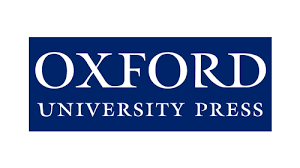 Koordynator konkursu: Katarzyna Polak, kontakt:  kpolak@sp55krakow.plPKO Bank Polski w Krakowie, Oddział 12, ul. Beskidzka 30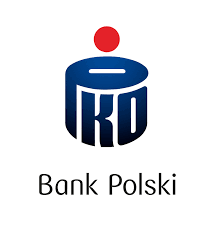 Młodzieżowy Domu Kultury im. Konstantego Ildefonsa Gałczyńskiego w Krakowie, ul. Beskidzka 30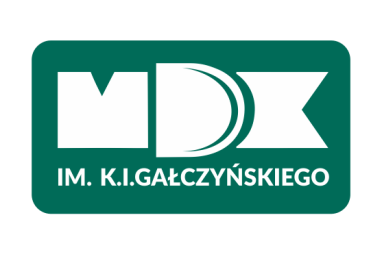 